Publicado en Ciudad de México el 20/07/2021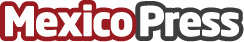 Mindfulness, una excelente herramienta para aceptarse sin filtrosLa perfección inalcanzable ofrecida por las redes sociales puede afectar la salud mental y el concepto de la felicidad. La app de meditación mindfulness Petit BamBou recomienda meditar con su programa "Siente, cuídate y quiérete" para anclarse en el momento presente, ayudando a desarrollar una mirada más amable hacia uno mismo, a tener mayor seguridad, a aceptarse, a elevar la autoestima y a sentirse más valiosoDatos de contacto:Alejandra Armenta5575765180Nota de prensa publicada en: https://www.mexicopress.com.mx/mindfulness-una-excelente-herramienta-para Categorías: Bricolaje Entretenimiento Medicina alternativa Dispositivos móviles Ciudad de México Bienestar http://www.mexicopress.com.mx